Château du Haut PezaudBergerac rouge « Expression »
2014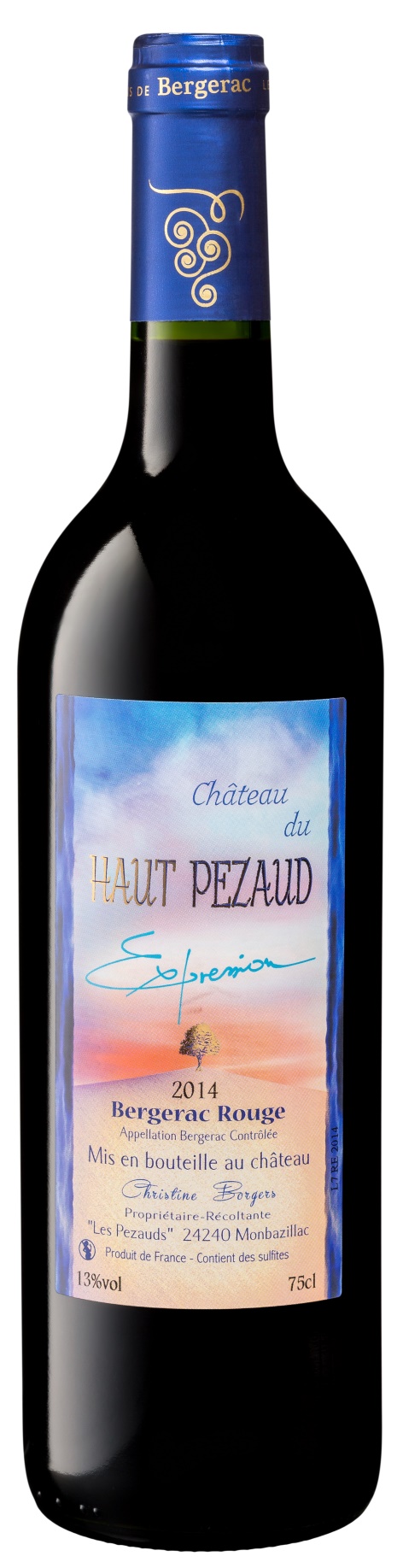 Cépages : 65 % Merlot et 35% Cabernet  FrancTerroir : Sol argilo-calcaire, sur la commune de Monbazillac.
Vendange : Mécanique. 
Vinification : Macération pré fermentaire à froid suivi d’une longue macération 
(1 mois environ) avec remontage 2 fois par jour pour extraire le maximum de matières
 et d'arômes. Chaque cépage est vinifié séparément pour être  ensuite assemblé.
Elevage : Elevé en cuve pendant 8 mois.
Caractéristiques : Une belle couleur rubis aux reflets violet.
 Un vin souple et frais se conjuguant avec des notes de fruits rouges.
Conseil de dégustation : A boire avec des grillades, viande blanches,
 charcuterie…
Conservation : Il peut très bien se boire jeune et légèrement frais ou bien,
 vous pouvez le garder et le laisser vieillir de  5 à 6 ans dans les bonnes conditions
 de conservation (dans le noir à une température d’environ 13°).
Service : Servir entre 16° et 18°Degré d'alcool : 13 %Sucre résiduel : Pas de sucres résiduel.